Il peso dei settori nell’economiaIl decennio appena trascorso, ha visto accentuarsi alcune tendenze di lungo periodo nella composizione settoriale del prodotto interno e dell’occupazione confermando l’onda lunga della progressiva terziarizzazione dell’economia. Il peso dell’agricoltura si è gradualmente ridotto portandosi nel 2012 al 2% in termini di valore aggiunto e al 5% in termini di input di lavoro, così come anche per l’industria si è registrato il ridimensionarsi del contributo alla formazione del prodotto, con una quota ormai inferiore al 25%, e un’incidenza, sotto il profilo occupazionale, di circa il 26%, quasi 3 punti in meno rispetto al 2002. Per contro, l’area terziaria si è ulteriormente ampliata, portandosi a quasi il 74% come valore aggiunto e ad oltre il 69% come occupazione, con un miglioramento rispetto al 2002 di circa 4 punti in entrambi i casi (v. tab.).Il settore dei servizi nel suo complesso, comprensivo cioè anche della attività della Pubblica amministrazione, conferma dunque il suo insostituibile ruolo anticiclico assorbendo le unità di lavoro espulse dagli altri settori e riuscendo pertanto a proporsi come una sorta di ammortizzatore produttivo anche nelle fasi più severe del ciclo economico negativo, come quelle sperimentate nella recessione del biennio 2008-09, quando si è registrata una contrazione complessiva del Pil di quasi sette punti percentuali.Limitandosi ai comparti delle attività market dei servizi, l’Area Confcommercio è riuscita a non perdere posizioni per effetto della crisi, mantenendo la stessa la quota di valore aggiunto del 2002 e migliorando di 4 punti quella dell’occupazione.All’interno di questa variegata aggregazione di attività terziarie, i miglioramenti più significativi sotto il profilo del prodotto e dell’occupazione si sono registrati negli Altri servizi (soprattutto attività immobiliari e altri servizi alle imprese), seguiti da trasporti e logistica e da attività del turismo, tempo libero e comunicazioni, che hanno consolidato a fine decennio le posizioni occupate nel 2002.Il commercio, invece, ha risentito in misura più incisiva delle conseguenze della crisi, con una contrazione di 1,1 punti della quota di valore aggiunto, sceso al 10,9% rispetto al 2002, ed una sostanziale tenuta dei livelli occupazionali poco al di sopra del 14%. 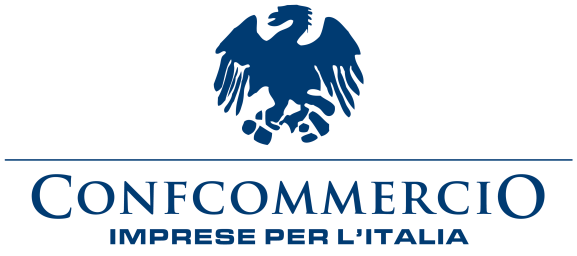 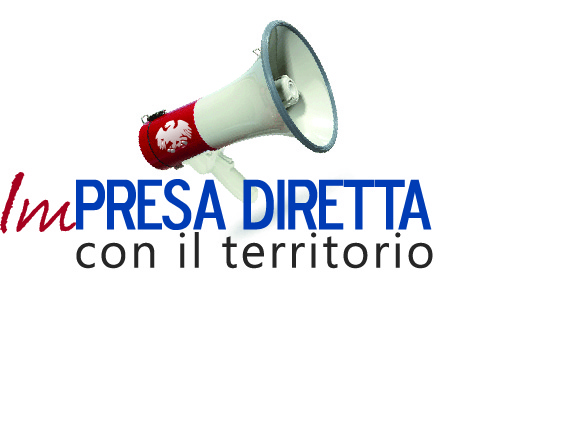 IL RUOLO DEI SETTORI PRODUTTIVI: OCCUPAZIONE E VALORE AGGIUNTOIL RUOLO DEI SETTORI PRODUTTIVI: OCCUPAZIONE E VALORE AGGIUNTOIL RUOLO DEI SETTORI PRODUTTIVI: OCCUPAZIONE E VALORE AGGIUNTOIL RUOLO DEI SETTORI PRODUTTIVI: OCCUPAZIONE E VALORE AGGIUNTOIL RUOLO DEI SETTORI PRODUTTIVI: OCCUPAZIONE E VALORE AGGIUNTOcomposizione percentuale199219922002200220122012ulav.a.(*)ulav.a.(*)ulav.a.(*)Agricoltura8,33,56,02,65,02,0Industria29,830,128,327,225,624,2Servizi (1+2)61,966,565,770,269,473,8(1) Area Confcommercio40,840,344,942,648,842,5 - Commercio15,213,514,412,014,410,9 - Trasporti e logistica5,45,25,75,55,95,6 - Turismo, tempo libero e comunicazioni13,110,515,012,116,812,0 - Altri servizi7,111,19,813,011,714,0(2) Altre attività di servizi (compresa P.A.)21,026,220,927,620,631,2Totale economia100,0100,0100,0100,0100,0100,0(*) valori correntiUla: Unità di lavoro standardUla: Unità di lavoro standardUla: Unità di lavoro standardFonte: elaborazioni Ufficio Studi Confcommercio su dati IstatFonte: elaborazioni Ufficio Studi Confcommercio su dati IstatFonte: elaborazioni Ufficio Studi Confcommercio su dati Istat